National Disaster Risk Management Fund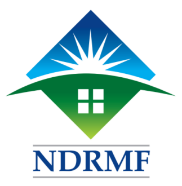 A company set up under section 42 of the Companies Ordinance, 1984Making Pakistan ResilientEXPRESSIONS OF INTERESTHiring of Individual ConsultantsThe National Disaster Risk Management Fund (NDRMF) is a not-for-profit company incorporated with the Securities and Exchange Commission of Pakistan, under Section 42 of the Companies Ordinance 1984. It is a government-owned non-banking financial intermediary with a corporate structure.The “Asian Development Bank” has extended a loan (No. 3474-PAK) to the Government of Islamic Republic of Pakistan for National Disaster Risk Management Fund. The Company intends to apply part of the proceeds of this loan to payments for following “Individual Consultants’ Services”, to be hired for respective services for the person-months mentioned against each for intermittent inputs:Terms of Reference (TORs) for each position can be accessed from www.ndrmf.pk and csrn.adb.org by the interested candidates.Remuneration would be negotiable, commensuration to the qualification and experience.Professionals have to apply online through ADB’s Consultant Management System csrn.adb.org Last date to apply through online is 28th February, 2019.Only shortlisted candidates will be called for interview and no T.A/D.A. shall be admissible.Selections shall be made on the bases of; (i) General Qualification, (ii) Project Related Experience and (iii) Regional/Country Experience (for International Experts) or Regional/Internal Experience (for National Experts).   MANAGER PROCUREMENT National Disaster Risk Management Fund,Floor No. 5, EOBI Building, Block 33-34, Mauve Area Near NADRA Office, G 10 Markaz, Islamabad.Email: awais.saleem@ndrmf.pk Ph: +92(51)9030811